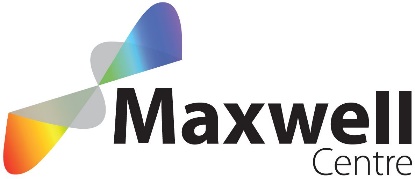 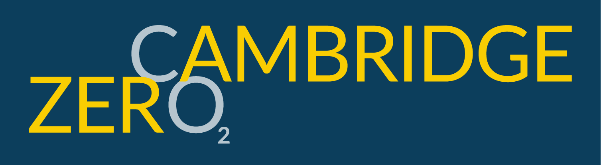 Challenge Proposal formCambridge Zero Demonstrators Lab Programme - Cohort Q1-2022 Challenge source At least one of the above should be a University of Cambridge academic or research staff member Standard EPSRC grant rules will apply to all work carried out during the CZ Demo Lab Programme, including provisions regarding IP ownership. Unless stated otherwise, the ownership of all intellectual assets, including intellectual property, and responsibility for their application, rests with the University that generates them. The University of Cambridge IP Policy shall apply. Due to funder conditions, work to be undertaken within the current Pilot Programme needs to be in EPSRC remit and to have a link to prior EPSRC funding, however the nature of the link can be flexible. Does this challenge have links to any previous ERPSRC funding?The Demo Lab Programme may request further evidence (grant names/numbers) if the challenge is selected.NB: although Pilot programme cohort members and most project ideas will originate from within the University of Cambridge, in the course of their project work the teams of participants may reach out to, and involve, further experts and stakeholders some of whom may be from outside of the UoC. As such, the most successful projects will be those working on challenges that benefit from holistic and open collaborations.The projects will be selected and worked on by small teams of part time researchers (PDRAs and above) from a variety of backgrounds. The Programme runs over the period of 12 weeks, with joint team effort roughly corresponding to 0.6-1 FTE PDRA over 3 months. Challenges should offer the team an opportunity to make a tangible difference within the given framework, ambitious but realistic – creativity of approach is very welcome. This may be a discrete challenge, or a larger one that can be subdivided into milestones, or forms a parallel track of a broader existing activity, either way geared to accelerate progress to zero carbon.Please consider if your proposal is suitable for this Programme. If you would like to discuss the proposal before submitting, please contact Dr Aga Iwasiewicz-Wabnig on aga@maxwell.cam.ac.uk Challenge proposal There is no guarantee that this challenge will be selected for the Programme, nor that a specific team will be working on it, as Demo Lab teams will be empowered to make their own challenge project choices. The below information will be made available to the CZ Demo Lab Programme cohort for their consideration. Challenge statementSpecialist equipment /resourcing requirementsThe CZ Demo Lab contributes with free use of flexible laboratory space and hot-desks at the Maxwell Centre.Proposer commitment confirmation Should this challenge proposal be selected by one of the teams, it would help if a challenge expert (e.g. PI or PDRA) could commit to spend an agreed amount of time supporting their CZ Demo Lab project work. What level of time commitment, reasonably spread over the duration of the Programme (12 weeks between December 2021 and March 2022) can you/your group volunteer?Level of specialist time commitment to the Programme (as agreed with line manager(s)):NB: The above time commitment is offered by you/your group as an in kind support to the Programme. Although it is not currently possible for the Programme to pay for your time, we welcome group members’ applications to join the cohort (https://www.maxwell.cam.ac.uk/programmes/cambridge-zero-demonstrators-lab/pilot-programme-cohort ), and if successful, a part time salary buy-out can be funded. This challenge is submitted by:This challenge is submitted by:Full name:Job title:Email address:Department:Details of the person who can provide further information about this challenge in due course:(if different from / in addition to the proposer above)Details of the person who can provide further information about this challenge in due course:(if different from / in addition to the proposer above)Full name:Job title:Email address:Department: Yes – a current grant  Yes – a past grant Yes – other: NoChallenge project title: Challenge summary; what sort of demonstration / analysis / input would be valuable from the CZ Lab:An ideal output/success achievable within 12 weeks would be:Would this challenge require specialist staff support/equipment/consumables/etc.? If so, please specify:Would this challenge require specialist staff support/equipment/consumables/etc.? If so, please specify:Would this challenge require specialist staff support/equipment/consumables/etc.? If so, please specify: Proposer’s group can provide all required resources Proposer’s group can provide some of required resources Proposer’s group cannot offer access to required resources   1 hr per week  2 hrs per week Other:  None